SOUTHERN BERKSHIRE REGIONAL SCHOOL DISTRICT	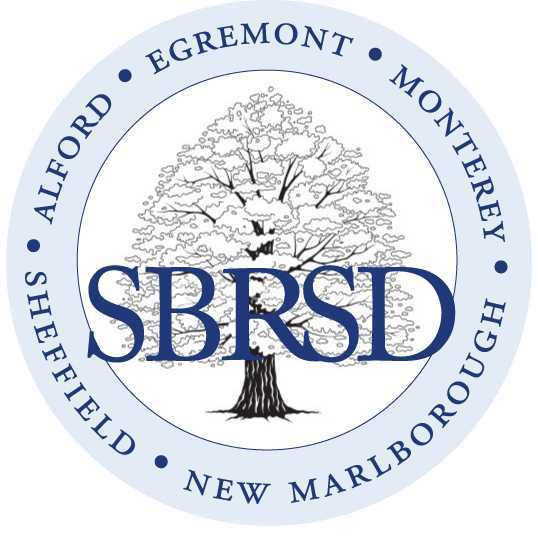 